Affiliated toThe Israeli Triathlon AssociationPeretz Bernstein 7 th Street Kfar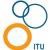 איגוד הטריאתלון הישראלי, ע"ר פרץ ברנשטיין 7 כפר המכביהhaMaccabia, Ramat Gan, Israel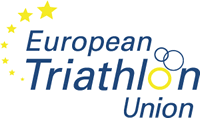 5224771כפר המכביה רמת גןFax:03-6764008 :פקסOffice:03-6764008 :משרדoffice@triathlon.org.il	www.triathlon.org.ilwww.facebook.com/IsraeliTriathlonAssociationטופס הגשת בקשת מעומדות לחייל מצטיין/פעיל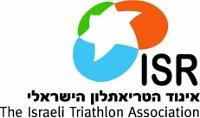 הגשת הבקשה למועמדות חייל מצטיין/פעיל תוגש למשרד איגוד הטריאתלון בלבד על גבי הטופס הנ"ל. ניתן לשלוח את הבקשה בפקס או במייל למשרד האיגוד.איגוד הטריאתלון מעביר את הבקשות למשרד הספורט בנוהל דיווח הנדרש על ידי משרד הספורט.אחת לרבעון מתכנסת ועדה של הצבא ומשרד הספורט הדנה בבקשות על פי קריטריונים ואמות מידה שנקבעו על ידם.מועדי הגשה הבקשה בהתאם לתאריכ הגיוס:על  המבקש/ת להיות בעל הישגים ותוצאות מאליפויות (ישראל/אירופה/עולם) בטריאתלון בלבד במקצים נוער או עלית.פרטי המבקש/ת :פירוט ההישג: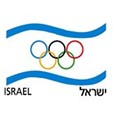 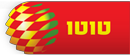 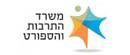 מועד הגשת הבקשה למועמדותתאריך הגיוס של המלש"בעד ה 1.1מתגייסי יולי – אוגוסטעד ה 1.5מתגייסי אוקטובר – נובמברעד ה 1.9מתגייסי מרץ – אפרילתאריך לידה:מס' תז:שם המועמד:שם האגודה:שם המאמן:תאריך גיוס:סוג התחרותשם התחרותשנת ההישגדירוג / מיקוםמספר משתתפיםבתחרותאליפות ישראל (נוער / עילית)אליפות אירופה (נוער / עילית)אליפות עולם )נוער / עילית(